Отчет о проведении Уроков мужества,посвященных  Всероссийской общественной инициативе «Горячее сердце» в МБОУ «Лицей №52»17.02.2017г Людей неинтересных в мире нет.Их судьбы – как истории планет.У каждой все особое, свое,И нет планет, похожих на нее.                                    (Е.  Евтушенко)	Целью проведения Уроков мужества является формирование представлений об ответственном гражданском поведении детей и молодежи на примерах отважных поступков их сверстников, а также неравнодушного отношения к людям, нуждающимся в помощи, участия в деятельности общественных объединений, направленных на заботу о старших и младших поколениях.	17 февраля 2017 года в 1-11 классах МБОУ «Лицей №52» прошли Уроки мужества, посвященные Всероссийской общественно – государственной инициативе «Горячее сердце».	На Уроках мужества ребятам рассказали о Всероссийской общественно – государственной инициативе «Горячее сердце», школьники узнали имена  героев, номинированных на вручение нагрудного знака «Горячее сердце» в 2016 году.	В 9-11 классах   Урок мужества представлял собой дискуссию о нравственных гражданских ценностях, возможностях изменения окружающей действительности к лучшему, говорили о мужестве, долге, физической и  нравственной готовности оказать помощь, чести, ответственности. 	В начальных классах проводились  беседы  с учащимися о значении словосочетания «горячее сердце». Ребята отвечали на вопросы: Как вы понимаете выражение «горячее сердце»?,  в  прямом или переносном смысле употреблено слово «горячее»?,  кого можно назвать героем?,  что такое героизм, подвиг?,  какими качествами должен обладать человек, совершающий такие поступки?	В 5-х - 8-х классах знакомили детей  с судьбами сверстников из разных регионов страны, что вызвало глубокий эмоциональный отклик в душах детей. Особо было отмечено то, что Премия «Горячее сердце» была вручена и нашему земляку Магомеду Абдулхаликову (посмертно). 19-летний парень спасал из пожара ребенка.	В рамках Уроков мужества учащиеся 10 –ых классов подготовили и повели с преподавателем ОБЖ Магомедовым А.Д.  урок на тему «Дагестанцы - Герои ВОВ». Ребята подготовили и представили одноклассникам рассказы по воспоминаниям своих родных о героизме прабабушек и прадедушек в годы Великой Отечественной войны.	Классные  руководители дополнили рассказы ребятам  о героях наших дней, которые готовы жертвовать своей жизнью ради других, нуждающихся в помощи.            В ходе подготовки и проведении Уроков мужества активно использовались информационные  технологии.  Видеоматериалы по инициативе «Горячее сердце»: http://cordis.fondsci.ru/media/videos-2016.htmlУчащимся было показано:Видеообращение генерала-полковника в отставке Бориса Уткина.Ролик «Спасение на воде» 2015Ролик «Герои с Горячим сердцем»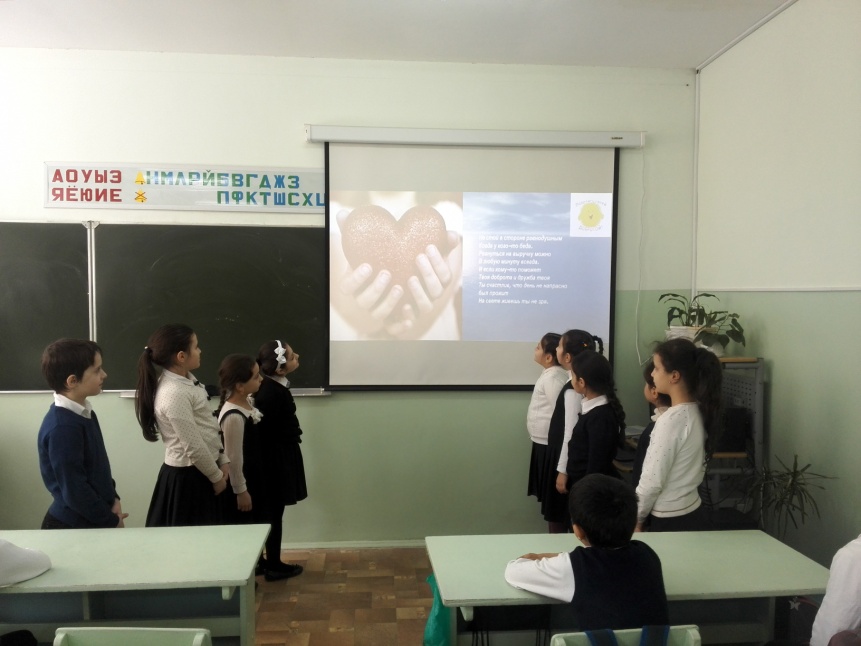 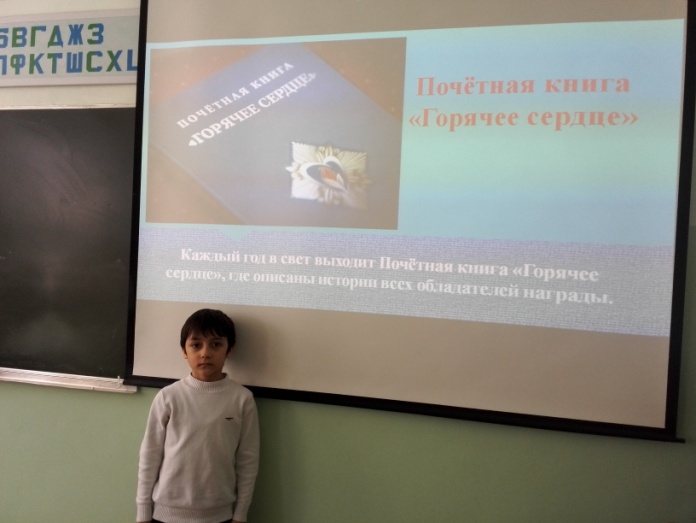 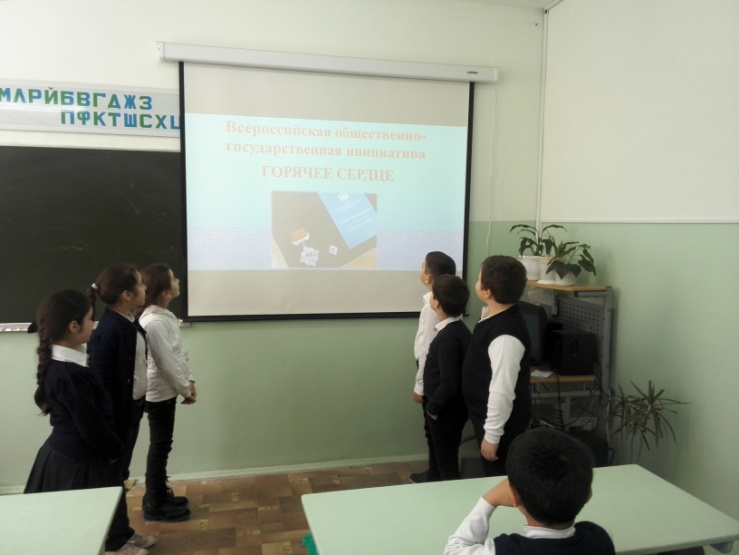 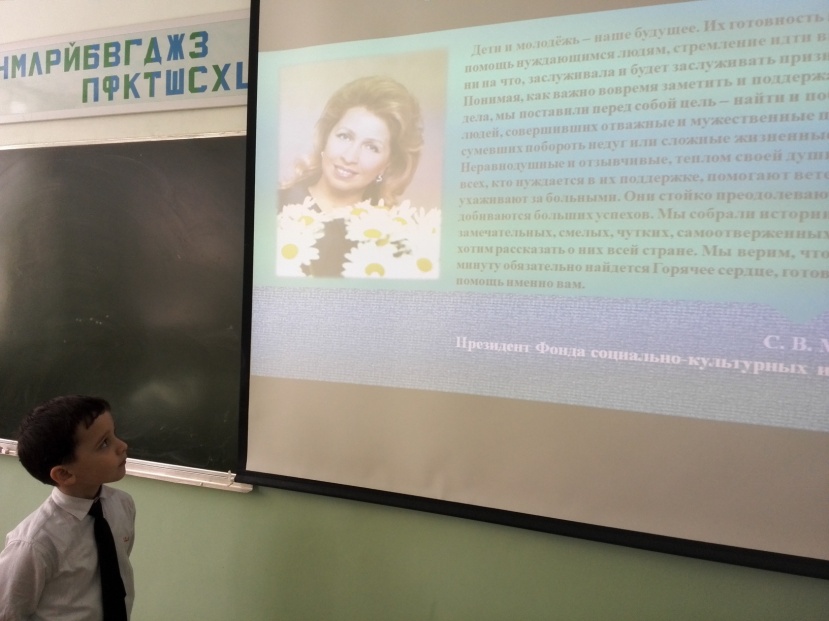 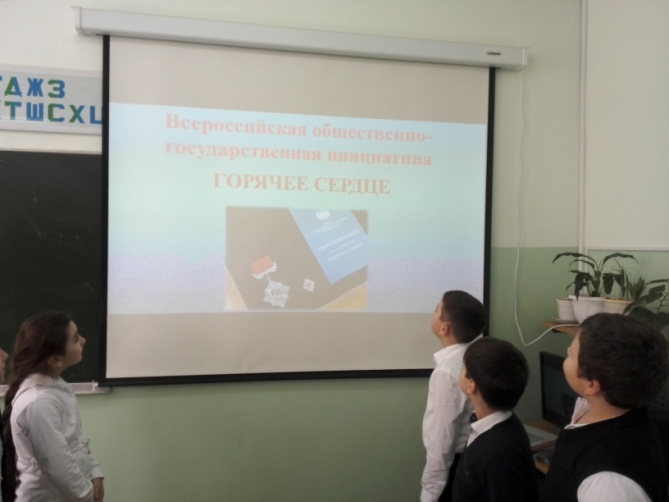 